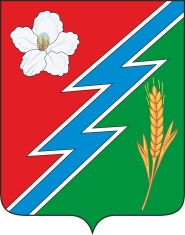 28.05.2021г. №53РОССИЙСКАЯ ФЕДЕРАЦИЯИРКУТСКАЯ ОБЛАСТЬОСИНСКИЙ МУНИЦИПАЛЬНЫЙ РАЙОНМАЙСКОЕ СЕЛЬСКОЕ ПОСЕЛЕНИЕАДМИНИСТРАЦИЯПОСТАНОВЛЕНИЕО ВНЕСЕНИИ ИЗМЕНЕНИЙ В ПОСТАНОВЛЕНИЕ №11 от 21.01.2021 «Об утверждении мероприятий перечня проектов народных инициатив, порядка организации работы по его реализации и расходования бюджетных средств»В целях эффективной реализации в 2021 году мероприятий перечня проектов народных инициатив, сформированных на сходе жителей муниципального образования «Майск» 20 января 2020 года, в соответствии с Федеральным Законом от 06 октября 2003 года №131-ФЗ «Об общих принципах организации местного самоуправления в Российской Федерации», Положением о предоставлении субсидий из областного бюджета местным бюджетам в целях софинансирования расходных обязательств муниципальных образований Иркутской области на реализацию мероприятий перечня проектов народных инициатив, утвержденным Постановлением Правительства Иркутской области от 14 февраля 2019 года №108-пп в редакции от 16 января 2020 года № 16-пп, руководствуясь Бюджетным кодексом Российской Федерации, Уставом муниципального образования «Майск»ПОСТАНОВЛЯЮ:1. пункт 1 постановления №11 от 21 января 2021 года изложить в новой редакции: 1. Утвердить мероприятие перечня проектов народных инициатив, реализация которых в 2021 году осуществляется за счет средств местного бюджета в объеме 8200,00 (восемь тысяч двести) рублей 00 копеек и субсидии из областного бюджета, предоставляемой в целях софинансирования расходных обязательств муниципального образования, в объеме 274800,00 (двести семьдесят четыре  тысячи  восемьсот) рублей 00 копеек:Монтаж системы видеонаблюдения в здании МБУК «Майский КДЦ» расположенного по адресу: Иркутская область Осинский район, с. Майск ул. Трактовая, уч.5.2. Настоящее постановление опубликовать в «Вестнике» и разместить на официальном сайте администрации МО «Майск» www. maisk-adm.ru.3. Настоящее постановление вступает в силу после дня его подписания.Глава муниципального образования «Майск» А.И.СеребренниковУтвержден постановлениемот «21» января 2021 года №11Порядок организации работы по реализации мероприятий перечня проектов народных инициатив и расходования бюджетных средств1. Настоящий Порядок разработан в соответствии с Положением о предоставлении субсидий из областного бюджета местным бюджетам в целях софинансирования расходных обязательств муниципальных образований Иркутской области на реализацию мероприятий перечня проектов народных инициатив, утвержденного Постановлением Правительства Иркутской области от 14.02.2019 №108-пп в редакции от 16 января 2020 года № 16-пп.2. Органом, организующим исполнение расходных обязательств по реализации мероприятий перечня проектов народных инициатив, является администрация муниципального образования «Майск» в размере субсидии, предоставленной из областного бюджета бюджету муниципального образования «Майск» в целях софинансирования расходов, связанных с реализацией мероприятий перечня проектов народных инициатив (далее – субсидия), а так же за счет средств бюджета муниципального образования «Майск».3. Администрация муниципального образования «Майск» в срок, обозначенный министерством экономического развития Иркутской области, представляет следующие документы:а) Заявка согласно форме, установленной настоящим Порядком (прилагается), соответствующий следующим требованиям:- реализация полномочий, установленных статьями 14, 16 Федерального закона от 6 октября 2003 года N 131-ФЗ «Об общих принципах организации местного самоуправления в Российской Федерации»;- период реализации проектов народных инициатив Перечня - до 30 декабря 2021 года;- отсутствие в Перечне мероприятий проектов народных инициатив по софинансированию объектов капитального строительства муниципальной собственности;- мероприятия проектов народных инициатив Перечня не должны быть включены в государственные программы и ведомственные целевые программы Иркутской области;- имущество, включая земельные участки, предназначенные для реализации мероприятий проектов народных инициатив, должны находиться в муниципальной собственности или быть переданы соответствующему муниципальному образованию Иркутской области в установленном порядке.б) документы об итогах проведенных в 2020 году сходов граждан, публичных слушаний, конференций граждан (собрания делегатов), собраний граждан или других форм непосредственного осуществления населением местного самоуправления и участия в его осуществлении об одобрении Перечня;в) материалы, обосновывающие объемы финансирования мероприятий по текущему и (или) капитальному ремонту объектов социальной сферы муниципальной собственности и водоснабжения населения.4. Реализации администрацией муниципального образования «Майск» мероприятий перечня проектов народных инициатив предусматривается в пределах доведенных лимитов бюджетных обязательств с соблюдением процедур, предусмотренных Федеральным законом № 44-ФЗ «О контрактной системе в сфере закупок товаров, работ, услуг для обеспечения государственных и муниципальных нужд».5. Экономию субсидий муниципального образования «Майск» Иркутской области, образовавшуюся в результате осуществления закупок товаров, работ, услуг для обеспечения муниципальных нужд или изменения конъюнктуры цен, получатели имеют право:а) перераспределить между проектами народных инициатив Перечня с учетом соблюдения процента софинансирования согласно настоящего Порядка;б) выносить не позднее 10 ноября 2021 года на рассмотрение и одобрение Комиссии вопрос о необходимости перераспределения субсидий на другие мероприятия проектов народных инициатив, не включенные в Перечень, с учетом соблюдения процента софинансирования согласно настоящего Порядка.6. По итогам реализации мероприятий перечня проектов народных инициатив подготовить  отчет об использовании субсидий, по установленной форме и срокам.7.  Получатель  МО «Майск» в соответствии с законодательством несет ответственность за нецелевое использование средств областного бюджета.Приложение 1к Порядку организации работ по реализации мероприятий перечня проектов народных инициатив и расходования бюджетных средств»ЗАЯВКАНА ПРЕДОСТАВЛЕНИЕ СУБСИДИЙ ИЗ ОБЛАСТНОГО БЮДЖЕТА МЕСТНЫМ БЮДЖЕТАМ В ЦЕЛЯХ СОФИНАНСИРОВАНИЯ  РАСХОДНЫХ ОБЯЗАТЕЛЬСТВ МУНИЦИПАЛЬНЫХ ОБРАЗОВАНИЙ ИРКУТСКОЙ ОБЛАСТИ НА РЕАЛИЗАЦИЮ МЕРОПРИЯТИЙ ПЕРЕЧНЯ ПРОЕКТОВ НАРОДНЫХ ИНИЦИАТИВ НА ________ ГОД(наименование муниципального образования Иркутской области)(наименование муниципального образования Иркутской области)(наименование муниципального образования Иркутской области)(наименование муниципального образования Иркутской области)(наименование муниципального образования Иркутской области)(наименование муниципального образования Иркутской области)(наименование муниципального образования Иркутской области)(наименование муниципального образования Иркутской области)1. Перечень проектов народных инициатив:1. Перечень проектов народных инициатив:1. Перечень проектов народных инициатив:1. Перечень проектов народных инициатив:1. Перечень проектов народных инициатив:1. Перечень проектов народных инициатив:1. Перечень проектов народных инициатив:1. Перечень проектов народных инициатив:№ п/пНаименование мероприятияПериод реализацииОбщий объем финансирования, руб.В том числе за счет средств:В том числе за счет средств:Пункт статьи Федерального закона от 6 октября 2003 года № 131-ФЗ «Об общих принципах организации местного самоуправления в Российской Федерации», Закона Иркутской области от 3 ноября 2016 года № 96-ОЗ «О закреплении за сельскими поселениями Иркутской области вопросов местного значения»Пункт статьи Федерального закона от 6 октября 2003 года № 131-ФЗ «Об общих принципах организации местного самоуправления в Российской Федерации», Закона Иркутской области от 3 ноября 2016 года № 96-ОЗ «О закреплении за сельскими поселениями Иркутской области вопросов местного значения»№ п/пНаименование мероприятияПериод реализацииОбщий объем финансирования, руб.областного бюджета, руб.местного бюджета, руб. Пункт статьи Федерального закона от 6 октября 2003 года № 131-ФЗ «Об общих принципах организации местного самоуправления в Российской Федерации», Закона Иркутской области от 3 ноября 2016 года № 96-ОЗ «О закреплении за сельскими поселениями Иркутской области вопросов местного значения»Пункт статьи Федерального закона от 6 октября 2003 года № 131-ФЗ «Об общих принципах организации местного самоуправления в Российской Федерации», Закона Иркутской области от 3 ноября 2016 года № 96-ОЗ «О закреплении за сельскими поселениями Иркутской области вопросов местного значения»12ИТОГО:ИТОГО:2. Способы информирования населения о проекте:2. Способы информирования населения о проекте:2. Способы информирования населения о проекте:2. Способы информирования населения о проекте:2. Способы информирования населения о проекте:2. Способы информирования населения о проекте:2. Способы информирования населения о проекте:2. Способы информирования населения о проекте:2.1. Проведение  мероприятий,  посвященных  обсуждению мероприятий перечня проектов народных инициатив:2.1. Проведение  мероприятий,  посвященных  обсуждению мероприятий перечня проектов народных инициатив:2.1. Проведение  мероприятий,  посвященных  обсуждению мероприятий перечня проектов народных инициатив:2.1. Проведение  мероприятий,  посвященных  обсуждению мероприятий перечня проектов народных инициатив:2.1. Проведение  мероприятий,  посвященных  обсуждению мероприятий перечня проектов народных инициатив:2.1. Проведение  мероприятий,  посвященных  обсуждению мероприятий перечня проектов народных инициатив:2.1. Проведение  мероприятий,  посвященных  обсуждению мероприятий перечня проектов народных инициатив:2.1. Проведение  мероприятий,  посвященных  обсуждению мероприятий перечня проектов народных инициатив:сходы граждансобрания гражданконференций граждан (собрания делегатов)конференций граждан (собрания делегатов)анкетирование (опросы)иное (указать) ____________________________________________________иное (указать) ____________________________________________________иное (указать) ____________________________________________________иное (указать) ____________________________________________________иное (указать) ____________________________________________________иное (указать) ____________________________________________________2.2. Информационное освещение  отобранных мероприятий:2.2. Информационное освещение  отобранных мероприятий:2.2. Информационное освещение  отобранных мероприятий:2.2. Информационное освещение  отобранных мероприятий:2.2. Информационное освещение  отобранных мероприятий:2.2. Информационное освещение  отобранных мероприятий:2.2. Информационное освещение  отобранных мероприятий:2.2. Информационное освещение  отобранных мероприятий:в печатных средствах массовой информации (указать издания)  ____________________________________________________________________________________в печатных средствах массовой информации (указать издания)  ____________________________________________________________________________________в печатных средствах массовой информации (указать издания)  ____________________________________________________________________________________в печатных средствах массовой информации (указать издания)  ____________________________________________________________________________________в печатных средствах массовой информации (указать издания)  ____________________________________________________________________________________в печатных средствах массовой информации (указать издания)  ____________________________________________________________________________________в печатных средствах массовой информации (указать издания)  ____________________________________________________________________________________в непечатных средствах массовой информации, в том числе: радио, телевидение (указать передачу)  ____________________________________________________________________________________в непечатных средствах массовой информации, в том числе: радио, телевидение (указать передачу)  ____________________________________________________________________________________в непечатных средствах массовой информации, в том числе: радио, телевидение (указать передачу)  ____________________________________________________________________________________в непечатных средствах массовой информации, в том числе: радио, телевидение (указать передачу)  ____________________________________________________________________________________в непечатных средствах массовой информации, в том числе: радио, телевидение (указать передачу)  ____________________________________________________________________________________в непечатных средствах массовой информации, в том числе: радио, телевидение (указать передачу)  ____________________________________________________________________________________в непечатных средствах массовой информации, в том числе: радио, телевидение (указать передачу)  ____________________________________________________________________________________в  информационно-аналитической системе «Живой регион», на официальных сайтах органов местного самоуправления муниципальных образований Иркутской области (указать интернет-ссылки) ____________________________________________________________________________________в  информационно-аналитической системе «Живой регион», на официальных сайтах органов местного самоуправления муниципальных образований Иркутской области (указать интернет-ссылки) ____________________________________________________________________________________в  информационно-аналитической системе «Живой регион», на официальных сайтах органов местного самоуправления муниципальных образований Иркутской области (указать интернет-ссылки) ____________________________________________________________________________________в  информационно-аналитической системе «Живой регион», на официальных сайтах органов местного самоуправления муниципальных образований Иркутской области (указать интернет-ссылки) ____________________________________________________________________________________в  информационно-аналитической системе «Живой регион», на официальных сайтах органов местного самоуправления муниципальных образований Иркутской области (указать интернет-ссылки) ____________________________________________________________________________________в  информационно-аналитической системе «Живой регион», на официальных сайтах органов местного самоуправления муниципальных образований Иркутской области (указать интернет-ссылки) ____________________________________________________________________________________в  информационно-аналитической системе «Живой регион», на официальных сайтах органов местного самоуправления муниципальных образований Иркутской области (указать интернет-ссылки) ____________________________________________________________________________________в информационно-телекоммуникационной сети «Интернет» в социальных сетях (указать ссылку на страницу в социальных сетях)____________________________________________________________в информационно-телекоммуникационной сети «Интернет» в социальных сетях (указать ссылку на страницу в социальных сетях)____________________________________________________________в информационно-телекоммуникационной сети «Интернет» в социальных сетях (указать ссылку на страницу в социальных сетях)____________________________________________________________в информационно-телекоммуникационной сети «Интернет» в социальных сетях (указать ссылку на страницу в социальных сетях)____________________________________________________________в информационно-телекоммуникационной сети «Интернет» в социальных сетях (указать ссылку на страницу в социальных сетях)____________________________________________________________в информационно-телекоммуникационной сети «Интернет» в социальных сетях (указать ссылку на страницу в социальных сетях)____________________________________________________________в информационно-телекоммуникационной сети «Интернет» в социальных сетях (указать ссылку на страницу в социальных сетях)____________________________________________________________3. Перечень документов и иных материалов, прилагаемых к настоящей заявке:3. Перечень документов и иных материалов, прилагаемых к настоящей заявке:3. Перечень документов и иных материалов, прилагаемых к настоящей заявке:3. Перечень документов и иных материалов, прилагаемых к настоящей заявке:3. Перечень документов и иных материалов, прилагаемых к настоящей заявке:3. Перечень документов и иных материалов, прилагаемых к настоящей заявке:3. Перечень документов и иных материалов, прилагаемых к настоящей заявке:3. Перечень документов и иных материалов, прилагаемых к настоящей заявке:1)1)1)1)1)1)1)1)2)2)2)2)2)2)2)2)Мэр (глава администрации муниципального образования Иркутской области)Мэр (глава администрации муниципального образования Иркутской области)Мэр (глава администрации муниципального образования Иркутской области)Мэр (глава администрации муниципального образования Иркутской области)________________________(________________) м.п. м.п.(подпись)(подпись) (расшифровка подписи)Руководитель финансового органа администрации муниципального образования Иркутской областиРуководитель финансового органа администрации муниципального образования Иркутской областиРуководитель финансового органа администрации муниципального образования Иркутской областиРуководитель финансового органа администрации муниципального образования Иркутской области________________________(_______________)(подпись)(подпись)(расшифровка подписи)Ответственный исполнительОтветственный исполнитель________________________(______________)(подпись)(подпись)(расшифровка подписи)№ раб.телефона, е-mail)№ раб.телефона, е-mail)  (№ сот.телефона)  (№ сот.телефона)